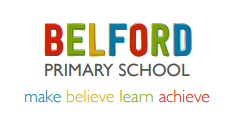 Autumn Term 2020Issue 2    21.10.2021Autumn Term 2020Issue 2    21.10.2021Autumn Term 2020Issue 2    21.10.2021Autumn Term 2020Issue 2    21.10.2021Baby and Toddler GroupWe will be running a stay and play, baby and toddler group next half term. Sessions will be available on a Monday and Friday (10.30 – 11.30am).  The sessions will be held in our newly refurbished nursery room. Please get in touch with the school office if you are interested. We have sent a letter home this week to families in school that have pre-school children.  Baby and Toddler GroupWe will be running a stay and play, baby and toddler group next half term. Sessions will be available on a Monday and Friday (10.30 – 11.30am).  The sessions will be held in our newly refurbished nursery room. Please get in touch with the school office if you are interested. We have sent a letter home this week to families in school that have pre-school children.  Children in Need 19th NovemberWe will be joining the UK in raising money for Children in Need on Friday 19th November.  The children can come to school on this day in non-uniform or in their favourite fancy dress outfit. We will be having a whole school bingo event in the morning and would appreciate it if the children could bring £1 on this day to buy their bingo sheet. There will also be the opportunity to take part in special classroom competitions.Children in Need 19th NovemberWe will be joining the UK in raising money for Children in Need on Friday 19th November.  The children can come to school on this day in non-uniform or in their favourite fancy dress outfit. We will be having a whole school bingo event in the morning and would appreciate it if the children could bring £1 on this day to buy their bingo sheet. There will also be the opportunity to take part in special classroom competitions.Children in Need 19th NovemberWe will be joining the UK in raising money for Children in Need on Friday 19th November.  The children can come to school on this day in non-uniform or in their favourite fancy dress outfit. We will be having a whole school bingo event in the morning and would appreciate it if the children could bring £1 on this day to buy their bingo sheet. There will also be the opportunity to take part in special classroom competitions.Children in Need 19th NovemberWe will be joining the UK in raising money for Children in Need on Friday 19th November.  The children can come to school on this day in non-uniform or in their favourite fancy dress outfit. We will be having a whole school bingo event in the morning and would appreciate it if the children could bring £1 on this day to buy their bingo sheet. There will also be the opportunity to take part in special classroom competitions.Harvest Festival  The children will be having a special Harvest Festival assembly on Tuesday 9th November. We would be very grateful if every child could please bring a tin of food to school on this day and we will donate the food collected to our local Food Bank. I know that the Food Bank organisers greatly appreciate our support, as do the people who access the Food Bank. This is a very challenging time for many people in our community and together we will hopefully make a positive difference. Harvest Festival  The children will be having a special Harvest Festival assembly on Tuesday 9th November. We would be very grateful if every child could please bring a tin of food to school on this day and we will donate the food collected to our local Food Bank. I know that the Food Bank organisers greatly appreciate our support, as do the people who access the Food Bank. This is a very challenging time for many people in our community and together we will hopefully make a positive difference. Harvest Festival  The children will be having a special Harvest Festival assembly on Tuesday 9th November. We would be very grateful if every child could please bring a tin of food to school on this day and we will donate the food collected to our local Food Bank. I know that the Food Bank organisers greatly appreciate our support, as do the people who access the Food Bank. This is a very challenging time for many people in our community and together we will hopefully make a positive difference. Harvest Festival  The children will be having a special Harvest Festival assembly on Tuesday 9th November. We would be very grateful if every child could please bring a tin of food to school on this day and we will donate the food collected to our local Food Bank. I know that the Food Bank organisers greatly appreciate our support, as do the people who access the Food Bank. This is a very challenging time for many people in our community and together we will hopefully make a positive difference. 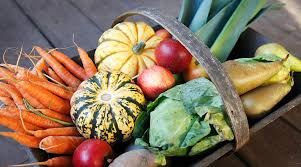  School ParliamentIn assembly time, the children have been learning about what it means to live in a democratic society. We have also held elections in class 2, 3 and 4 and the following children have been elected onto our school parliament: Esmae, Anna, Thomas F, Connor, Harrison, Eva, Logan and Thomas W. Congratulations to them all! Halloween TrailThank you to all the families who are decorating a window in their home for our PTA Halloween trail.  Halloween TrailThank you to all the families who are decorating a window in their home for our PTA Halloween trail.  Eco Council   As a school, we are working hard to try and look after the environment.  Every child in class 2, 3 and 4 was awarded a green Blue Peter badge in September, in recognition of the work that they have done so far. We also have a newly elected Eco Council. They are: Flora, Daizie, Olivia R, Olly, Willow, Emelia and Finley. Eco Council   As a school, we are working hard to try and look after the environment.  Every child in class 2, 3 and 4 was awarded a green Blue Peter badge in September, in recognition of the work that they have done so far. We also have a newly elected Eco Council. They are: Flora, Daizie, Olivia R, Olly, Willow, Emelia and Finley. Eco Council   As a school, we are working hard to try and look after the environment.  Every child in class 2, 3 and 4 was awarded a green Blue Peter badge in September, in recognition of the work that they have done so far. We also have a newly elected Eco Council. They are: Flora, Daizie, Olivia R, Olly, Willow, Emelia and Finley. School ParliamentIn assembly time, the children have been learning about what it means to live in a democratic society. We have also held elections in class 2, 3 and 4 and the following children have been elected onto our school parliament: Esmae, Anna, Thomas F, Connor, Harrison, Eva, Logan and Thomas W. Congratulations to them all!Co-op Colouring Fun!Congratulations to Charlie, Seb and Olivia G who were the winners of the Co-op Halloween colouring competition. The Co-op very kindly donated a treat for every child in school too!  Co-op Colouring Fun!Congratulations to Charlie, Seb and Olivia G who were the winners of the Co-op Halloween colouring competition. The Co-op very kindly donated a treat for every child in school too!   Eco Council   As a school, we are working hard to try and look after the environment.  Every child in class 2, 3 and 4 was awarded a green Blue Peter badge in September, in recognition of the work that they have done so far. We also have a newly elected Eco Council. They are: Flora, Daizie, Olivia R, Olly, Willow, Emelia and Finley. Eco Council   As a school, we are working hard to try and look after the environment.  Every child in class 2, 3 and 4 was awarded a green Blue Peter badge in September, in recognition of the work that they have done so far. We also have a newly elected Eco Council. They are: Flora, Daizie, Olivia R, Olly, Willow, Emelia and Finley. Eco Council   As a school, we are working hard to try and look after the environment.  Every child in class 2, 3 and 4 was awarded a green Blue Peter badge in September, in recognition of the work that they have done so far. We also have a newly elected Eco Council. They are: Flora, Daizie, Olivia R, Olly, Willow, Emelia and Finley. School ParliamentIn assembly time, the children have been learning about what it means to live in a democratic society. We have also held elections in class 2, 3 and 4 and the following children have been elected onto our school parliament: Esmae, Anna, Thomas F, Connor, Harrison, Eva, Logan and Thomas W. Congratulations to them all!Co-op Colouring Fun!Congratulations to Charlie, Seb and Olivia G who were the winners of the Co-op Halloween colouring competition. The Co-op very kindly donated a treat for every child in school too!  Co-op Colouring Fun!Congratulations to Charlie, Seb and Olivia G who were the winners of the Co-op Halloween colouring competition. The Co-op very kindly donated a treat for every child in school too!  Baby news!We are delighted to let you know that Mrs Bradbury has had a lovely little boy called Harry. The family are doing very well.  Baby news!We are delighted to let you know that Mrs Bradbury has had a lovely little boy called Harry. The family are doing very well.  Half TermWe hope that you all have a safe and happy half term holiday and look forward to seeing you all again on Monday 1st November.Nuts in SchoolPlease could you ensure that your child/children do not bring any food items into school that contain nuts. We have children in school with nut allergies. Thank you very much. Co-op Colouring Fun!Congratulations to Charlie, Seb and Olivia G who were the winners of the Co-op Halloween colouring competition. The Co-op very kindly donated a treat for every child in school too!  Co-op Colouring Fun!Congratulations to Charlie, Seb and Olivia G who were the winners of the Co-op Halloween colouring competition. The Co-op very kindly donated a treat for every child in school too!  Baby news!We are delighted to let you know that Mrs Bradbury has had a lovely little boy called Harry. The family are doing very well.  Baby news!We are delighted to let you know that Mrs Bradbury has had a lovely little boy called Harry. The family are doing very well.  Half TermWe hope that you all have a safe and happy half term holiday and look forward to seeing you all again on Monday 1st November.Nuts in SchoolPlease could you ensure that your child/children do not bring any food items into school that contain nuts. We have children in school with nut allergies. Thank you very much. Dates for the Diary:October Half Term: Saturday 23rd October – Sunday 31st October.Back to school: Monday 1st November.Monday 15th November: Class 2 Football Festival (morning)Monday 15th- Wednesday 17th  November: Class 4 Robinwood Residential.Wednesday 17th: Online author event for class 1, 2 and 3.Friday 19th November: Children in Need Day.Wednesday 24th November: Flu Immunisation Day.Tuesday 30th November: Class 2 trip to Newcastle.Thursday 9th December: Class 1 visit to Paxton House.Wednesday 15th December: Whole school pantomime visit.Christmas Holiday: Saturday 18th December – Tuesday 4th January. Back to school Wednesday 5th January.Dates for the Diary:October Half Term: Saturday 23rd October – Sunday 31st October.Back to school: Monday 1st November.Monday 15th November: Class 2 Football Festival (morning)Monday 15th- Wednesday 17th  November: Class 4 Robinwood Residential.Wednesday 17th: Online author event for class 1, 2 and 3.Friday 19th November: Children in Need Day.Wednesday 24th November: Flu Immunisation Day.Tuesday 30th November: Class 2 trip to Newcastle.Thursday 9th December: Class 1 visit to Paxton House.Wednesday 15th December: Whole school pantomime visit.Christmas Holiday: Saturday 18th December – Tuesday 4th January. Back to school Wednesday 5th January.Dates for the Diary:October Half Term: Saturday 23rd October – Sunday 31st October.Back to school: Monday 1st November.Monday 15th November: Class 2 Football Festival (morning)Monday 15th- Wednesday 17th  November: Class 4 Robinwood Residential.Wednesday 17th: Online author event for class 1, 2 and 3.Friday 19th November: Children in Need Day.Wednesday 24th November: Flu Immunisation Day.Tuesday 30th November: Class 2 trip to Newcastle.Thursday 9th December: Class 1 visit to Paxton House.Wednesday 15th December: Whole school pantomime visit.Christmas Holiday: Saturday 18th December – Tuesday 4th January. Back to school Wednesday 5th January.Dates for the Diary:October Half Term: Saturday 23rd October – Sunday 31st October.Back to school: Monday 1st November.Monday 15th November: Class 2 Football Festival (morning)Monday 15th- Wednesday 17th  November: Class 4 Robinwood Residential.Wednesday 17th: Online author event for class 1, 2 and 3.Friday 19th November: Children in Need Day.Wednesday 24th November: Flu Immunisation Day.Tuesday 30th November: Class 2 trip to Newcastle.Thursday 9th December: Class 1 visit to Paxton House.Wednesday 15th December: Whole school pantomime visit.Christmas Holiday: Saturday 18th December – Tuesday 4th January. Back to school Wednesday 5th January.Dates for the Diary:October Half Term: Saturday 23rd October – Sunday 31st October.Back to school: Monday 1st November.Monday 15th November: Class 2 Football Festival (morning)Monday 15th- Wednesday 17th  November: Class 4 Robinwood Residential.Wednesday 17th: Online author event for class 1, 2 and 3.Friday 19th November: Children in Need Day.Wednesday 24th November: Flu Immunisation Day.Tuesday 30th November: Class 2 trip to Newcastle.Thursday 9th December: Class 1 visit to Paxton House.Wednesday 15th December: Whole school pantomime visit.Christmas Holiday: Saturday 18th December – Tuesday 4th January. Back to school Wednesday 5th January.Parent Consultation MeetingsA letter has gone home this week inviting parents to meet with their child’s class teacher after half term to have a catch up about how each child has settled and how they are progressing with their learning. Sessions are in an afternoon from 1-5pm on the following days:Class 1: Thursday 4th NovemberClass 2: Monday 8th NovemberClass 3: Tuesday 9th NovemberClass 4: Thursday 11th NovemberDates for the Diary:October Half Term: Saturday 23rd October – Sunday 31st October.Back to school: Monday 1st November.Monday 15th November: Class 2 Football Festival (morning)Monday 15th- Wednesday 17th  November: Class 4 Robinwood Residential.Wednesday 17th: Online author event for class 1, 2 and 3.Friday 19th November: Children in Need Day.Wednesday 24th November: Flu Immunisation Day.Tuesday 30th November: Class 2 trip to Newcastle.Thursday 9th December: Class 1 visit to Paxton House.Wednesday 15th December: Whole school pantomime visit.Christmas Holiday: Saturday 18th December – Tuesday 4th January. Back to school Wednesday 5th January.Dates for the Diary:October Half Term: Saturday 23rd October – Sunday 31st October.Back to school: Monday 1st November.Monday 15th November: Class 2 Football Festival (morning)Monday 15th- Wednesday 17th  November: Class 4 Robinwood Residential.Wednesday 17th: Online author event for class 1, 2 and 3.Friday 19th November: Children in Need Day.Wednesday 24th November: Flu Immunisation Day.Tuesday 30th November: Class 2 trip to Newcastle.Thursday 9th December: Class 1 visit to Paxton House.Wednesday 15th December: Whole school pantomime visit.Christmas Holiday: Saturday 18th December – Tuesday 4th January. Back to school Wednesday 5th January.Dates for the Diary:October Half Term: Saturday 23rd October – Sunday 31st October.Back to school: Monday 1st November.Monday 15th November: Class 2 Football Festival (morning)Monday 15th- Wednesday 17th  November: Class 4 Robinwood Residential.Wednesday 17th: Online author event for class 1, 2 and 3.Friday 19th November: Children in Need Day.Wednesday 24th November: Flu Immunisation Day.Tuesday 30th November: Class 2 trip to Newcastle.Thursday 9th December: Class 1 visit to Paxton House.Wednesday 15th December: Whole school pantomime visit.Christmas Holiday: Saturday 18th December – Tuesday 4th January. Back to school Wednesday 5th January.Dates for the Diary:October Half Term: Saturday 23rd October – Sunday 31st October.Back to school: Monday 1st November.Monday 15th November: Class 2 Football Festival (morning)Monday 15th- Wednesday 17th  November: Class 4 Robinwood Residential.Wednesday 17th: Online author event for class 1, 2 and 3.Friday 19th November: Children in Need Day.Wednesday 24th November: Flu Immunisation Day.Tuesday 30th November: Class 2 trip to Newcastle.Thursday 9th December: Class 1 visit to Paxton House.Wednesday 15th December: Whole school pantomime visit.Christmas Holiday: Saturday 18th December – Tuesday 4th January. Back to school Wednesday 5th January.Dates for the Diary:October Half Term: Saturday 23rd October – Sunday 31st October.Back to school: Monday 1st November.Monday 15th November: Class 2 Football Festival (morning)Monday 15th- Wednesday 17th  November: Class 4 Robinwood Residential.Wednesday 17th: Online author event for class 1, 2 and 3.Friday 19th November: Children in Need Day.Wednesday 24th November: Flu Immunisation Day.Tuesday 30th November: Class 2 trip to Newcastle.Thursday 9th December: Class 1 visit to Paxton House.Wednesday 15th December: Whole school pantomime visit.Christmas Holiday: Saturday 18th December – Tuesday 4th January. Back to school Wednesday 5th January.